Nomination Form ………………………. Return completed form to DeLene Hoffner by June 6,  2016                [ dscinut@gmail.com ]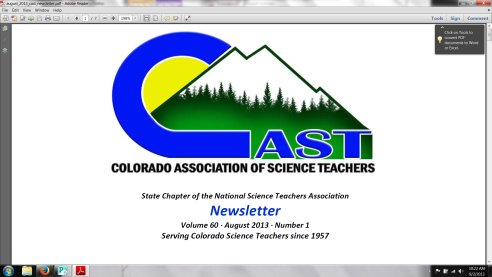                      2016 CAST Teacher AWARDSSponsored by Colorado Association of Science Teachers (CAST)and American Vacuum Society Excellence in Science Education 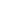 Award  includes recognition at Colorado Science Convention (November 18, 2016), plaque and $500 for personal use.Nominee’s Name: Home Address: School or business: Phone Number: E-mail:   1. Teaching Level ?    (Elementary/Middle School/High School/College/Informal):    		 ________________1.2. Member of the Colorado Association of Science Teachers? (yes or no): 	 ________________2.3. What science do you teach?		____ General Science						____ Life Science						____ Physical Science						____ Earth/Space Science  		4. Number of years teaching?							 ________________4.5. Your completed application needs to include: a current resumeyour responses to each of the prompts below, andtwo letters of recommendation   (The letters of recommendation should come from two or more people with first-hand experience of your science teaching. This could be colleagues, students, parents, community members, your evaluator/principal. Each letter should address one or more of the criterion on the following page.)All materials must be submitted and received by June 6, 2016 to: dscinut@gmail.comAll applicants will be notified of award results in August, 2016.DeLene HoffnerPast President – CAST Your full application (resume, letters of recommendation, and responses) will be evaluated in terms of the criterion listed below. Please address each of these in the order presented, using the number and letter references.Criteria # 1:	Excellence in Science Education - in the Classroom*     [80 of 100]Content Knowledge and Pedagogy 				1a.     Briefly describe a particularly effective science lesson you planned and implemented this past school year.  Include the content of the lesson, the teaching techniques used, and how you determined its effectiveness.  								                                                 (20 points)Focus on Student Learning 1b.     Briefly describe how you enable your students to be scientists in your classroom*? Include what science looks like in your class and the strategies you use to support science processes.                (20 points)1c.     Tell us about a time that a student reported back to you about a connection they made between a classroom* science experience and the real world.ORIdentify a specific science experience you have provided to your students impact on them which was revealed to them at some future point.	                                                                                                                            (20 points)Focus on Science Connections 1d.     Describe your science classroom’s* connections to the world outside the classroom. How do you / your science students reach out to the community or how do you / your science students bring the community into your classroom*? How do you / your science students make connections between what is being taught inside the classroom and what is happening outside of the classroom.                        (20 points)* Note - If you are an informal science educator, consider your informal science setting as your ‘classroom’.Criteria # 2	Excellence in Science Education - Beyond the Classroom* - Professional Growth and Leadership     [20 of 100]2a.     Include a copy of your most recent resume that reflects recent professional growth experiences and awards/honors.      							                                                 (10 of 100)2b.     Describe your leadership within the science education community. How do you contribute to the improvement of science teaching and learning within a larger community of science teachers - perhaps within the building, the district, the region, the state, or the nation?		                                  (10 of 100)NOTE:  It is anticipated that candidates will excel in some, but not necessarily all, of the criterion listed above. 